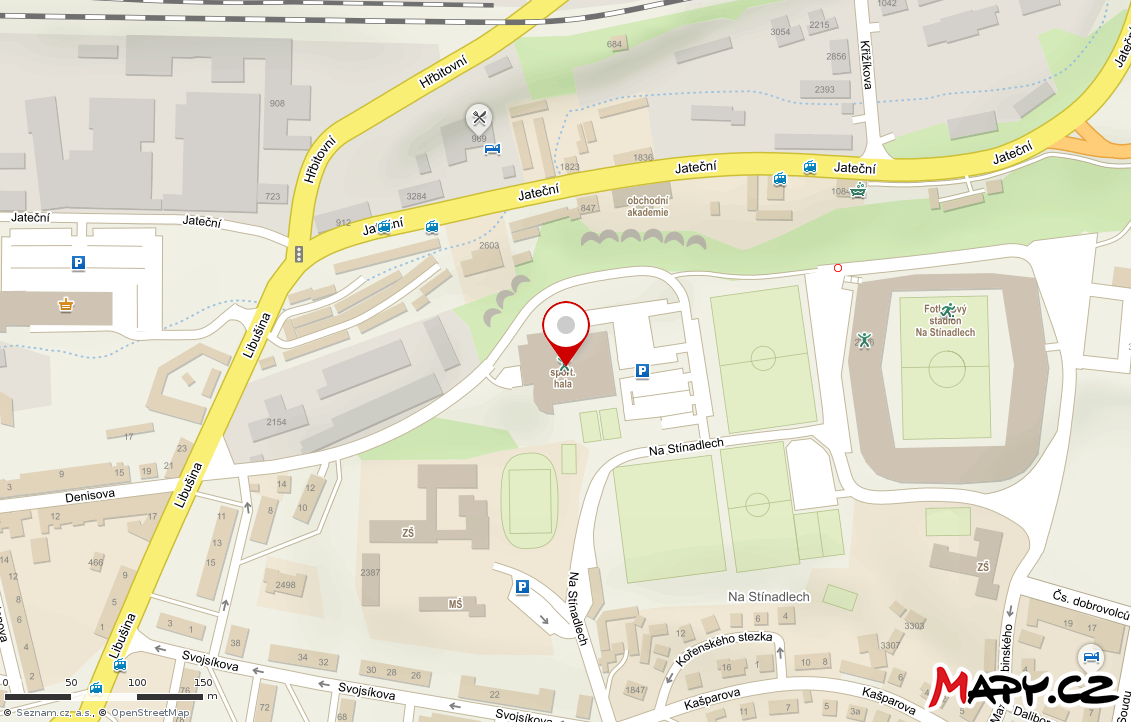 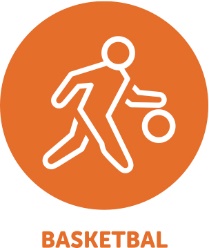 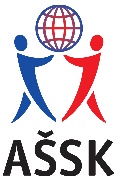 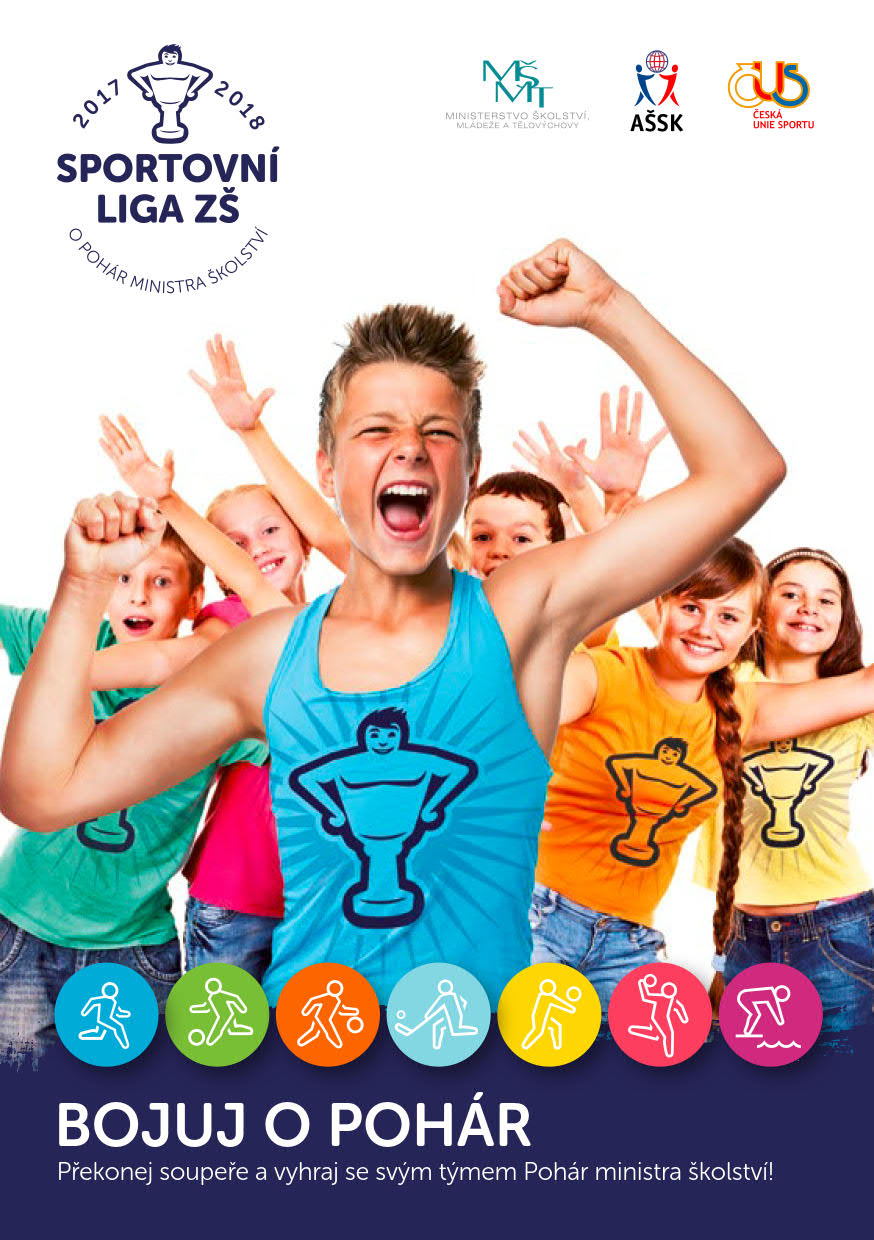 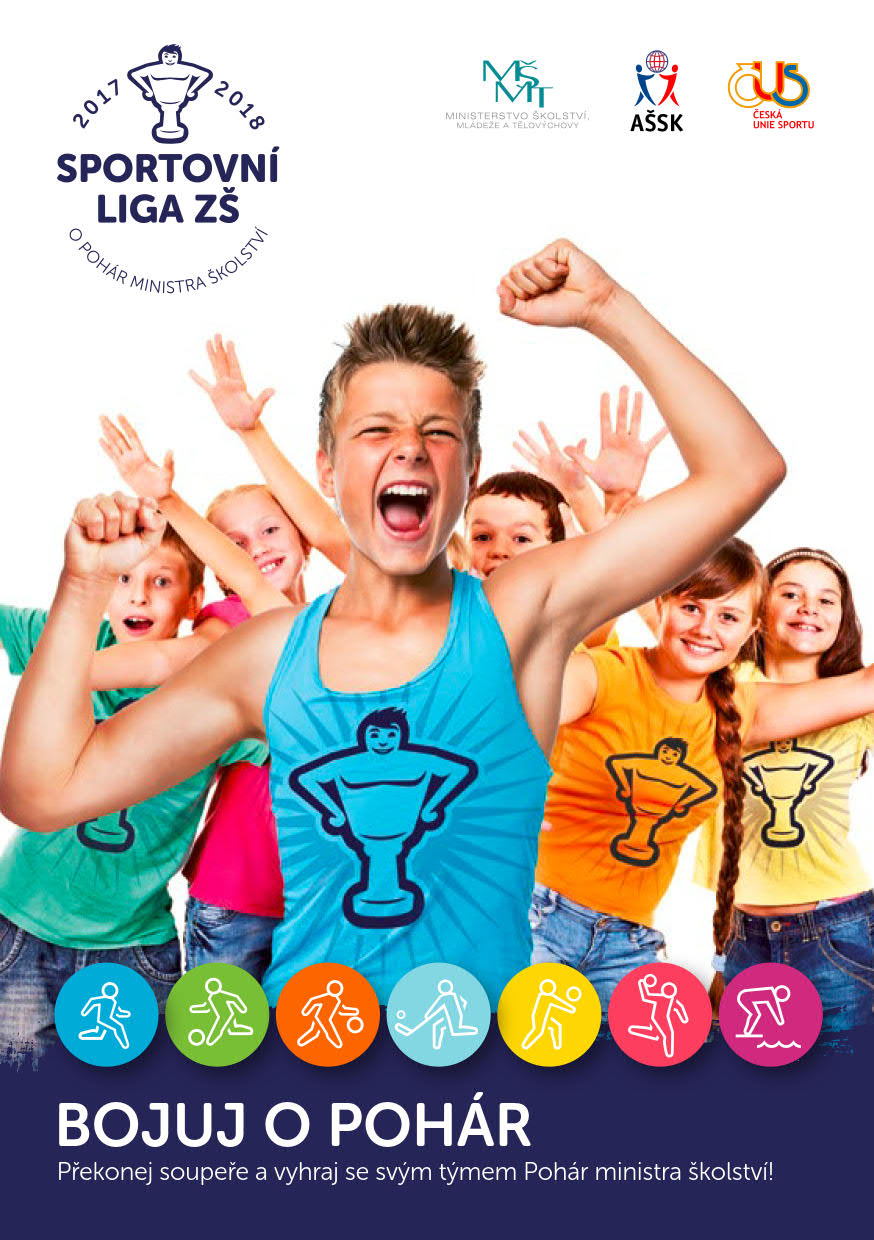 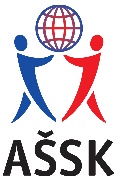 Krajská rada AŠSK ČR Ústeckého kraje		PROPOZICE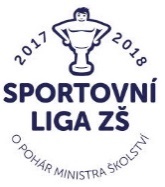 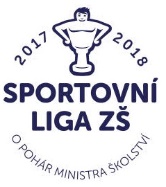 Kvalifikace RF sportovní ligy základních škol v basketbalu – skupina AKRAJ: Ústecký, Karlovarský, Prahakategorie IV. žáci, žákyněTeplice: středa 11. dubna 2018Všeobecná ustanovenítechnická ustanovení Přihláška na soutěž A soupiska(prezenční listina soutěžících a doprovodu)V	______________________	dne:	__________Ředitelství školy potvrzuje, že žáci a žákyně uvedení na soupisce jsou žáky denního studia školy, uvedeného věku a nikdo z uvedených  žáků není osvobozen od TV a nemá III. nebo IV. zdravotní klasifikaci.Razítko a podpis ředitele školyPotvrzení příslušné rady AŠSK ČR				         	      Čestné prohlášení zúčastněné školy, že:	       (nehodící se škrtněte)  				JE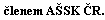 registrační číslo klubu AŠSK ČR    				         NENÍPořadatel:Krajská rada AŠSK ČR Ústeckého krajeTermín konání:Středa 11. dubna 2018zahájení v 10,00 hodinMísto konání:Sportovní hala Teplice, Na Stínadlech 3280, 415 01 TepliceÚčastníci:Vítězná družstva krajských kol PRAHA, ÚSTECKÝ KRAJ, KARLOVARSKÝ KRAJ. Družstvo má maximálně 12 hráčů a 2 vedoucí. Vedoucí družstva musí být v pracovně právním vztahu se školou a zároveň starší 18 let.Kategorie:IV. kategorie –druhý stupeň ZŠ a odpovídající ročníky víceletých gymnázií – žákyně, žáci ročník narození 2004, 2003, 2002, 2001V kategorii mohou startovat družstva za těchto podmínek:1. Členy reprezentačního družstva školy musí být výhradně žáci příslušné školy.2. Členové družstva musí odpovídat stupněm školy vyhlášené soutěži3. Členové družstva musí odpovídat ročníkem narození vyhlášené soutěži 4. Členové družstva smí v daném školním roce v daném sportu startovat pouze v jedné věkové kategorii (tento bod neplatí pro kategorii VI. A, VI. B). Tato podmínka platí pro úroveň jednoho kola a v jednom sportu. Všechny čtyři podmínky musí být splněny zároveň.Organizační výbor:ředitel soutěže: Mgr. Václav Pěknýhlavní rozhodčí:hospodářka: Věra RousováPřihlášky:Zasílejte do 6. dubna 2018 do 12.00 hodin na e-mail: vpekny@volny.cz, info: tel. 604 547 050V přihlášce uveďte kategorii (H) nebo (D), název školy s přesnou adresou, jméno vedoucího družstva, telefon, e-mailovou adresu.Prezence:28. 2. 2018 od 9,00 do 9,45 hodin   Originál „Přihláška/soupiska“ musí být potvrzena ředitelem školy a příslušnou krajskou radou AŠSK ČR. V kolonce „Poznámka/podpis“ se každý účastník podepíše.   Všichni účastníci jsou povinni mít s sebou občanský průkaz nebo jiný platný doklad totožnosti s fotografií.Pokud se přihlášené družstvo nedostaví na turnaj bez písemné – e-mailové omluvy podané nejpozději 3 dny před termínem akce a příslušný kraj nepošle náhradu, je původně přihlášené družstvo povinno uhradit pořadateli náklady spojené s přípravou jeho startu.Úhrada:Družstva startují na vlastní náklady.Zdravotní zabezpečení a dozor na žáky:Účastníci akce nejsou pořadatelem pojištěny proti úrazům, krádežím ani ztrátám. VV AŠSK ČR doporučuje, aby účastníci uzavřeli individuální úrazové pojištění. Za zdravotní způsobilost odpovídá vysílající škola. Účastníci musí mít s sebou průkazku zdravotní pojišťovny. Dozor nad účastníky zajišťuje v plném rozsahu a po celou dobu soutěže vysílající škola. (Vyhláška MŠMT ČR č.55/2005 §7, odst. 2)Podmínky účasti:Soutěž je řízena všeobecnými podmínkami AŠSK. V družstvech mohou startovat pouze žáci a žákyně příslušné školy, kteří jsou uvedeni na soupisce potvrzené ředitelem školy a příslušnou okresní radou AŠSK. Dále mohou startovat pouze žáci gymnázií splňující podmínky pro účast na soutěžích AŠSK – viz Termínový kalendář str. 12.Za zdravotní způsobilost zodpovídá vedoucí družstva. Žáci nejsou pojištěni proti úrazu a případným ztrátám. Žáci mají u sebe kartičky zdravotní pojišťovny.Soutěž je řízena všeobecnými podmínkami AŠSK. V družstvech mohou startovat pouze žáci a žákyně příslušné školy, kteří jsou uvedeni na soupisce potvrzené ředitelem školy a příslušnou okresní radou AŠSK. Dále mohou startovat pouze žáci gymnázií splňující podmínky pro účast na soutěžích AŠSK – viz Termínový kalendář str. 12.Za zdravotní způsobilost zodpovídá vedoucí družstva. Žáci nejsou pojištěni proti úrazu a případným ztrátám. Žáci mají u sebe kartičky zdravotní pojišťovny.Materiální zabezpečení:Každé družstvo má 2 sady dresů různé barvy s čísly dle pravidel ČBF a 2 míče na rozcvičení. Je povinná sportovní obuv určená pro hru ve sportovních halách.Každé družstvo má 2 sady dresů různé barvy s čísly dle pravidel ČBF a 2 míče na rozcvičení. Je povinná sportovní obuv určená pro hru ve sportovních halách.Protesty:Protest je možné podávat do 30 minut po vyvěšení výsledků v písemné podobě hlavnímu rozhodčímu se vkladem 300 Kč, který v případě zamítnutí propadá pořadateli. Protesty bude řešit soutěžní komise.Protest je možné podávat do 30 minut po vyvěšení výsledků v písemné podobě hlavnímu rozhodčímu se vkladem 300 Kč, který v případě zamítnutí propadá pořadateli. Protesty bude řešit soutěžní komise.Soutěžní komise:organizační výborhlavní rozhodčízástupce účastníkůorganizační výborhlavní rozhodčízástupce účastníkůPředpis:Hraje se podle pravidel basketbalu ČBF a soutěžního řádu a soutěžního řádu AŠSK ČR.Hraje se podle pravidel basketbalu ČBF a soutěžního řádu a soutěžního řádu AŠSK ČR.Systém soutěže:Hraje každý s každým. Hrací doba: 4 x 5 minut čistého času. Time out 1 x za zápas – 1 min.Hraje každý s každým. Hrací doba: 4 x 5 minut čistého času. Time out 1 x za zápas – 1 min.Časový pořad:10:00 hod. Ústí n.L. – K. Vary – D10:45 hod. Ústí n. L. – K. Vary – H11:30 hod. K. Vary – Praha – D12:15 hod. K. Vary – Praha – H13:00 hod. Praha – Ústí n.L. – D13,45 hod. Praha – Ústí n.L. – HNáležitosti:Chlapci hrají s míči velikosti 7. Dívky hrají s míči velikosti 6.Za vítězství se přidělují 2 body, za prohru 1 bodPři rovnosti bodů ve skupině rozhoduje:1. počet klasifikačních bodů2. vyšší bodový rozdíl z utkání mezi těmito družstvy3. vyšší počet dosažených bodů z utkání mezi těmito družstvy4. losChlapci hrají s míči velikosti 7. Dívky hrají s míči velikosti 6.Za vítězství se přidělují 2 body, za prohru 1 bodPři rovnosti bodů ve skupině rozhoduje:1. počet klasifikačních bodů2. vyšší bodový rozdíl z utkání mezi těmito družstvy3. vyšší počet dosažených bodů z utkání mezi těmito družstvy4. losPostup:Vítězná družstva postupují do Republikového finále., které proběhne: 25. – 26. 4. 2018 v DěčíněVítězná družstva postupují do Republikového finále., které proběhne: 25. – 26. 4. 2018 v DěčíněMgr. Václav PěknýVěra Rousovápředseda KR AŠSK ČR Ústeckého krajeKR AŠSK ČR Ústeckého krajeNázev, datum a místo konání akceNázev, datum a místo konání akceNázev, datum a místo konání akceNázev, datum a místo konání akceNázev, datum a místo konání akceNázev, datum a místo konání akceNázev, datum a místo konání akceNázev, datum a místo konání akceNázev, datum a místo konání akceVěková kat.Věková kat.chlapci/dívkyNázev, datum a místo konání akceNázev, datum a místo konání akceNázev, datum a místo konání akceNázev, datum a místo konání akceNázev, datum a místo konání akceNázev, datum a místo konání akceNázev, datum a místo konání akceNázev, datum a místo konání akceNázev, datum a místo konání akceŠkolní k.Školní k.Okrskové k.Okrskové k.Okresní k.Krajské k.Krajské k.KvalifikaceKvalifikaceRepublikové fináleRepublikové fináleRepublikové fináleNázev školy (ŠSK )Název školy (ŠSK )Název školy (ŠSK )Adresa (ulice, psč, obec), e-mail, telefonAdresa (ulice, psč, obec), e-mail, telefonAdresa (ulice, psč, obec), e-mail, telefonAdresa (ulice, psč, obec), e-mail, telefonAdresa (ulice, psč, obec), e-mail, telefonAdresa (ulice, psč, obec), e-mail, telefonAdresa (ulice, psč, obec), e-mail, telefonAdresa (ulice, psč, obec), e-mail, telefonAdresa (ulice, psč, obec), e-mail, telefonVedoucí, trenér (jména)Vedoucí, trenér (jména)Vedoucí, trenér (jména)Adresa (ulice, psč, obec), e-mail, telefonAdresa (ulice, psč, obec), e-mail, telefonAdresa (ulice, psč, obec), e-mail, telefonAdresa (ulice, psč, obec), e-mail, telefonAdresa (ulice, psč, obec), e-mail, telefonAdresa (ulice, psč, obec), e-mail, telefonAdresa (ulice, psč, obec), e-mail, telefonRok narozeníRok narozeníPoř.čísloSoutěžící(příjmení, jméno)Soutěžící(příjmení, jméno)Soutěžící(příjmení, jméno)Soutěžící(příjmení, jméno)Soutěžící(příjmení, jméno)Rok narozeníRok narozeníTřídaTřídaPoznámka/PodpisPoznámka/Podpis1.2.3.4.5.6.7.8.9.10.11.12.13.14.15.16.